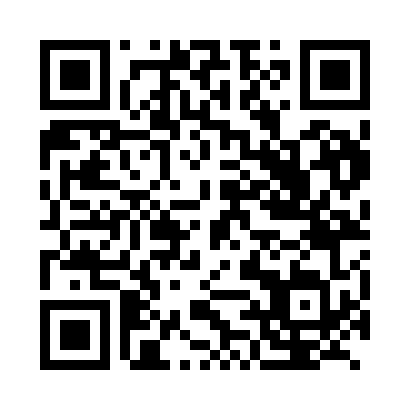 Prayer times for Bokire, CameroonWed 1 May 2024 - Fri 31 May 2024High Latitude Method: NonePrayer Calculation Method: Muslim World LeagueAsar Calculation Method: ShafiPrayer times provided by https://www.salahtimes.comDateDayFajrSunriseDhuhrAsrMaghribIsha1Wed4:335:4612:023:156:177:262Thu4:335:4612:013:166:177:263Fri4:325:4612:013:166:177:264Sat4:325:4512:013:166:177:275Sun4:315:4512:013:176:177:276Mon4:315:4512:013:176:177:277Tue4:305:4512:013:186:187:278Wed4:305:4412:013:186:187:289Thu4:305:4412:013:196:187:2810Fri4:295:4412:013:196:187:2811Sat4:295:4312:013:196:187:2912Sun4:285:4312:013:206:197:2913Mon4:285:4312:013:206:197:2914Tue4:285:4312:013:216:197:3015Wed4:275:4312:013:216:197:3016Thu4:275:4212:013:226:197:3017Fri4:275:4212:013:226:207:3118Sat4:275:4212:013:226:207:3119Sun4:265:4212:013:236:207:3120Mon4:265:4212:013:236:207:3221Tue4:265:4212:013:236:217:3222Wed4:265:4212:013:246:217:3223Thu4:255:4212:013:246:217:3324Fri4:255:4112:013:256:217:3325Sat4:255:4112:013:256:227:3326Sun4:255:4112:023:256:227:3427Mon4:255:4112:023:266:227:3428Tue4:255:4112:023:266:227:3529Wed4:255:4112:023:276:237:3530Thu4:255:4112:023:276:237:3531Fri4:245:4112:023:276:237:36